Stagione Sportiva 2023/2024Comunicato Ufficiale N° 221 (Coppe) del 15/04/2024SOMMARIOSOMMARIO	1COMUNICAZIONI DELLA F.I.G.C.	1COMUNICAZIONI DELLA L.N.D.	1COMUNICAZIONI DEL COMITATO REGIONALE	1NOTIZIE SU ATTIVITÀ AGONISTICA	1COMUNICAZIONI DELLA F.I.G.C.COMUNICAZIONI DELLA L.N.D.COMUNICAZIONI DEL COMITATO REGIONALENOTIZIE SU ATTIVITÀ AGONISTICACOPPA MARCHE PRIMA CATEGORIARISULTATIRISULTATI UFFICIALI GARE DEL 10/04/2024Si trascrivono qui di seguito i risultati ufficiali delle gare disputateIl Comitato Regionale Marche esprime alla soc. Vigor Montecosaro Calcio le più vive felicitazioni per la prestigiosa vittoriaGIUDICE SPORTIVOIl Giudice Sportivo Avv. Agnese Lazzaretti, con l'assistenza del segretario Angelo Castellana, nella seduta del 15/04/2024, ha adottato le decisioni che di seguito integralmente si riportano:GARE DEL 10/ 4/2024 PROVVEDIMENTI DISCIPLINARI In base alle risultanze degli atti ufficiali sono state deliberate le seguenti sanzioni disciplinari. SOCIETA' AMMENDA Euro 350,00 VIGOR MONTECOSARO CALCIO 
Per aver alcuni propri sostenitori, durante tutta la gara, acceso e fatto esplodere alcuni fumogeni e bombe carta. Per aver inoltre lanciato in campo un bicchiere d'acqua mezzo pieno, senza colpire. Segnalazione commissario di campo 
Euro 50,00 REAL CAMERANESE 
Per aver un proprio sostenitore, con un megafono, intonato espressioni irriguardose nei confronti dell’allenatore squadra avversariaSegnalazione commissario di campo ALLENATORI SQUALIFICA FINO AL 29/ 4/2024 Per comportamento irriguardoso I AMMONIZIONE DIFFIDA CALCIATORI ESPULSI SQUALIFICA PER UNA GARA EFFETTIVA CALCIATORI NON ESPULSI SQUALIFICA PER UNA GARA EFFETTIVA PER RECIDIVITA' IN AMMONIZIONE (IV INFR) SQUALIFICA PER UNA GARA EFFETTIVA PER RECIDIVITA' IN AMMONIZIONE (II INFR) I AMMONIZIONE DIFFIDA 	IL SEGRETARIO						IL GIUDICE SPORTIVO     F.to Angelo Castellana					 	F.to Agnese LazzarettiLe ammende irrogate con il presente comunicato dovranno pervenire a questo Comitato entro e non oltre il 26/04/2024.Pubblicato in Ancona ed affisso all’albo del Comitato Regionale Marche il 15/04/2024.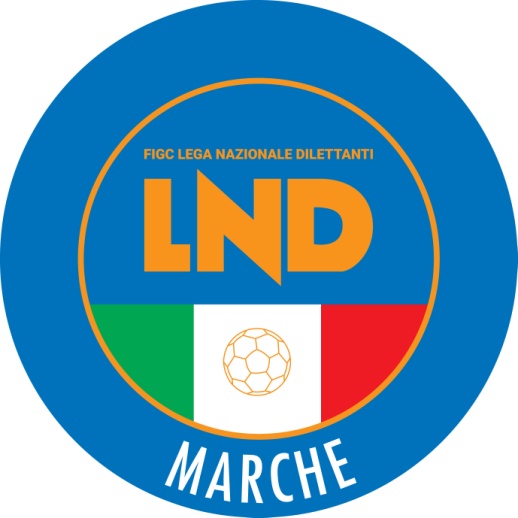 Federazione Italiana Giuoco CalcioLega Nazionale DilettantiCOMITATO REGIONALE MARCHEVia Schiavoni, snc - 60131 ANCONACENTRALINO: 071 285601 - FAX: 071 28560403sito internet: www.figcmarche.it                         e-mail: cr.marche01@lnd.itpec: marche@pec.figcmarche.itPIERANTONI GREGORY(VIGOR MONTECOSARO CALCIO) PIERANTONI GREGORY(VIGOR MONTECOSARO CALCIO) BARO LEONARDO(REAL CAMERANESE) BAIOCCO LUCA(VIGOR MONTECOSARO CALCIO) TIDEI SIMONE(VIGOR MONTECOSARO CALCIO) BARO LEONARDO(REAL CAMERANESE) CASACCIA CRISTIAN(REAL CAMERANESE) FILACARO NICOLA(VIGOR MONTECOSARO CALCIO) GAROFALO GIOVANNI(VIGOR MONTECOSARO CALCIO) BALDINI SIMONE(REAL CAMERANESE) BOCCI ALESSANDRO(REAL CAMERANESE) COLA SAMUELE(REAL CAMERANESE) DEFENDI LUCA(REAL CAMERANESE) STOCCHI LEONARDO(REAL CAMERANESE) BERNABEI EURO(VIGOR MONTECOSARO CALCIO)   Il Segretario(Angelo Castellana)Il Presidente(Ivo Panichi)